STRAND 1  STANDARD 1                                                                     NAME ___________________ PERIOD ___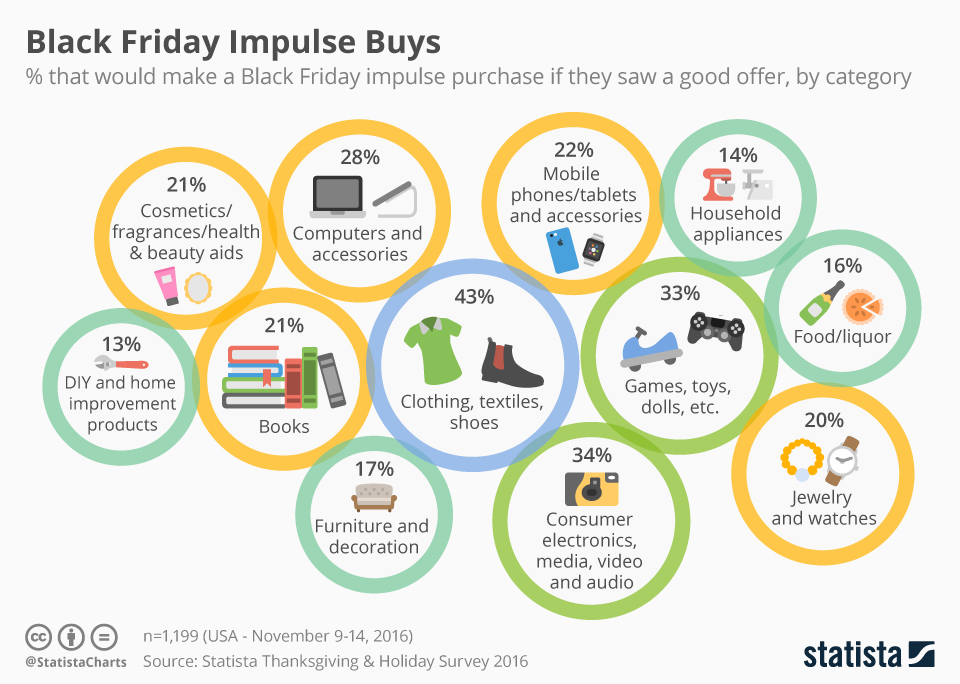 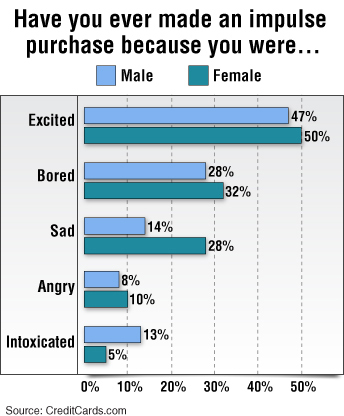 1. Match the term with its definition…Instant SatisfactionDelayed GratificationImpulse PurchaseThe pleasurable emotional reaction of happiness in response to a fulfillment of a desire or goalAn unplanned decision to buy a product or service, made just before a purchase.The desire to experience pleasure or fulfillment without delay or deferment._________2. In a paragraph… compare the long-term effects of impulse buying to purchasing by way of planned expenditures.________________________________________________________________________________________________________________________________________________________________________________________________________________________________________________________________________________________________________________________________________________________________________________________________________________________________________________________________________________________________________________________________________________________________________________________________________________________________________________________________________________________________________________________________________________3. Tell possible consequences of each of the following financial behaviors…A. Impulse buying a Pepsi at the checkout line:___________________________________________________________________________________________________________________________________________________________________________________________________B. Using a credit card to purchase gifts online:___________________________________________________________________________________________________________________________________________________________________________________________________C. Saving up to buy the newest iPhone:___________________________________________________________________________________________________________________________________________________________________________________________________4. In a paragraph… evaluate how your emotions affect your financial decisions.________________________________________________________________________________________________________________________________________________________________________________________________________________________________________________________________________________________________________________________________________________________________________________________________________________________________________________________________________________________________________________________________________________________________________________________________________________________________________________________________________________________________________________________________________________________________________________________________________________________________________________________________________